Задание 1. Создание серии постеров.Цель: Научиться размещать текст рядом с иллюстрациями. Учиться делать обтекание текстом графических объектов. Научиться размещать текст вдоль заданных кривых. Работа с цифровым коллажем.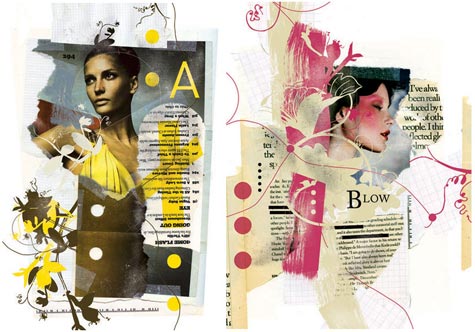 